Guide to entering MRT tasks and related content in JIRA MRT tasks in Jira and ConfluenceMRT tasks are created and maintained in Jira.The MRT task page in Confluence contains a filter that retrieves MRT tasks that are created but not yet resolved. A task need to be labelled ‘MRT-TASK’ to be shown in the filter.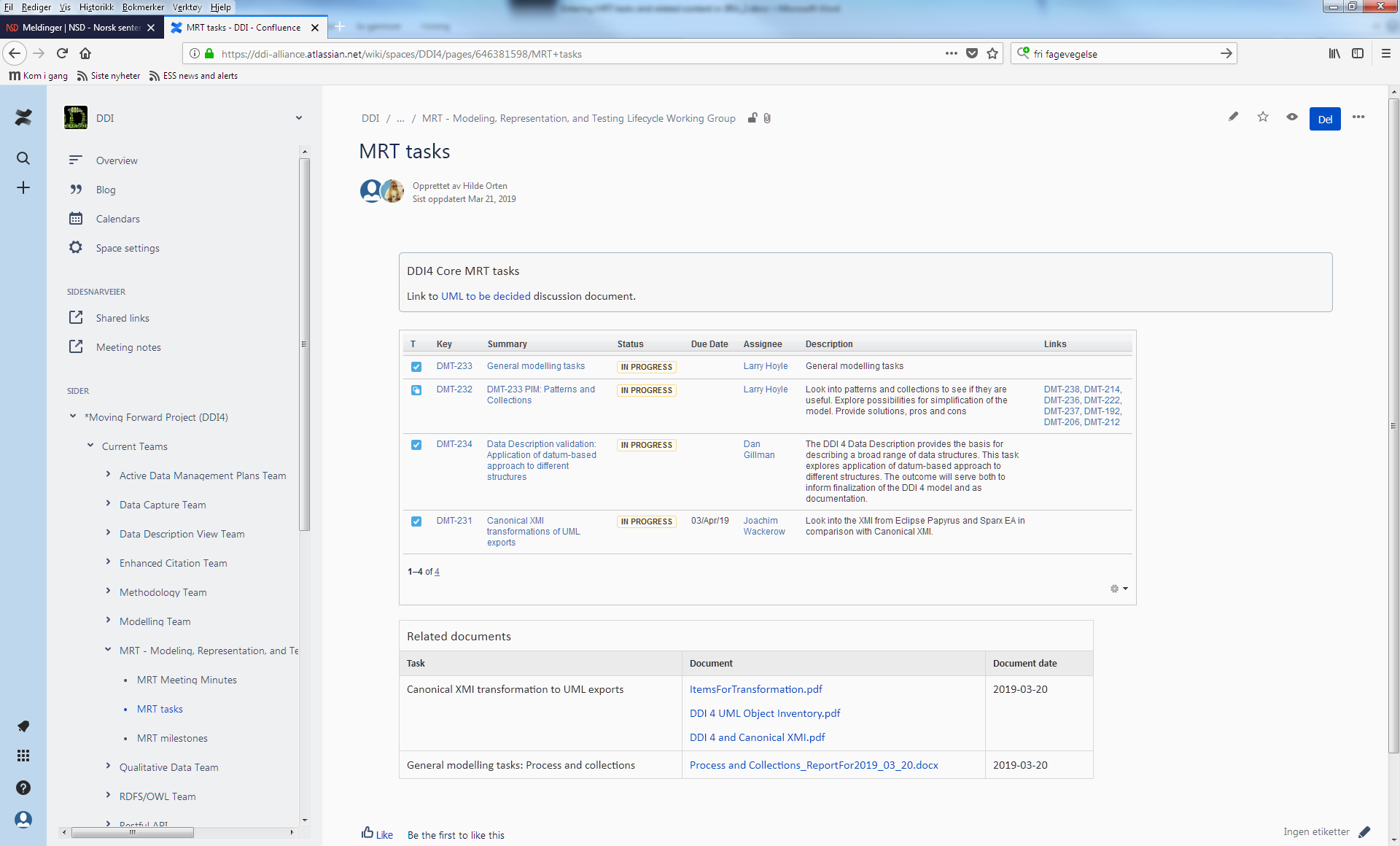 Figure 1 – MRT tasks as displayed on the MRT page in ConfluenceCreate a new MRT task in JiraA coordinator is responsible for creating top-level MRT tasks in Jira. Content is coordinated with the task contact for each top-level MRT task. Top-level tasks can be stand-alone tasks or general tasks with sub-tasks. The Jira pages can be easily accessed by clicking on an MRT task in the filter on the MRT task page in Confluence.Figure 2 below shows how to create a new (top-level) task in Jira.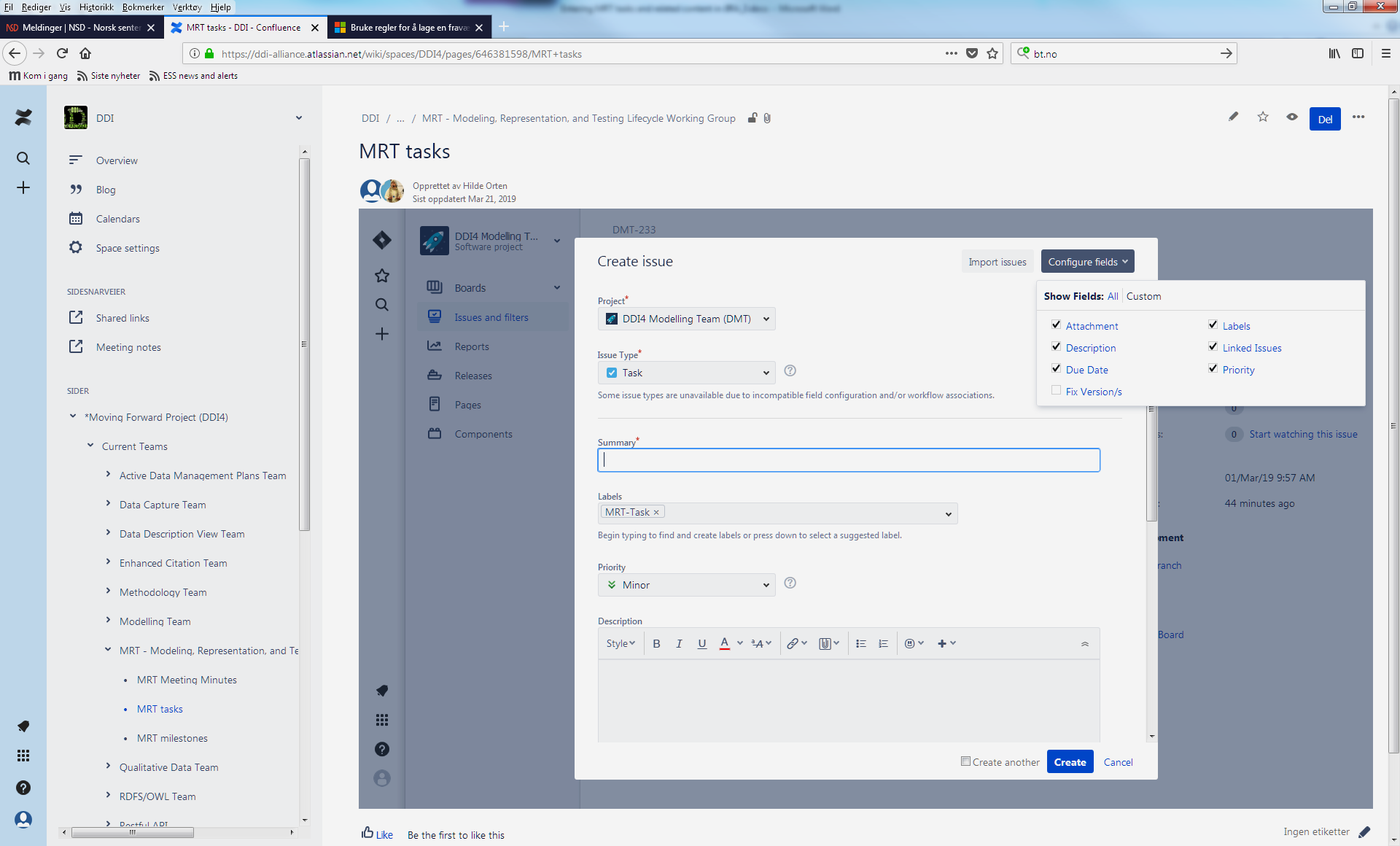 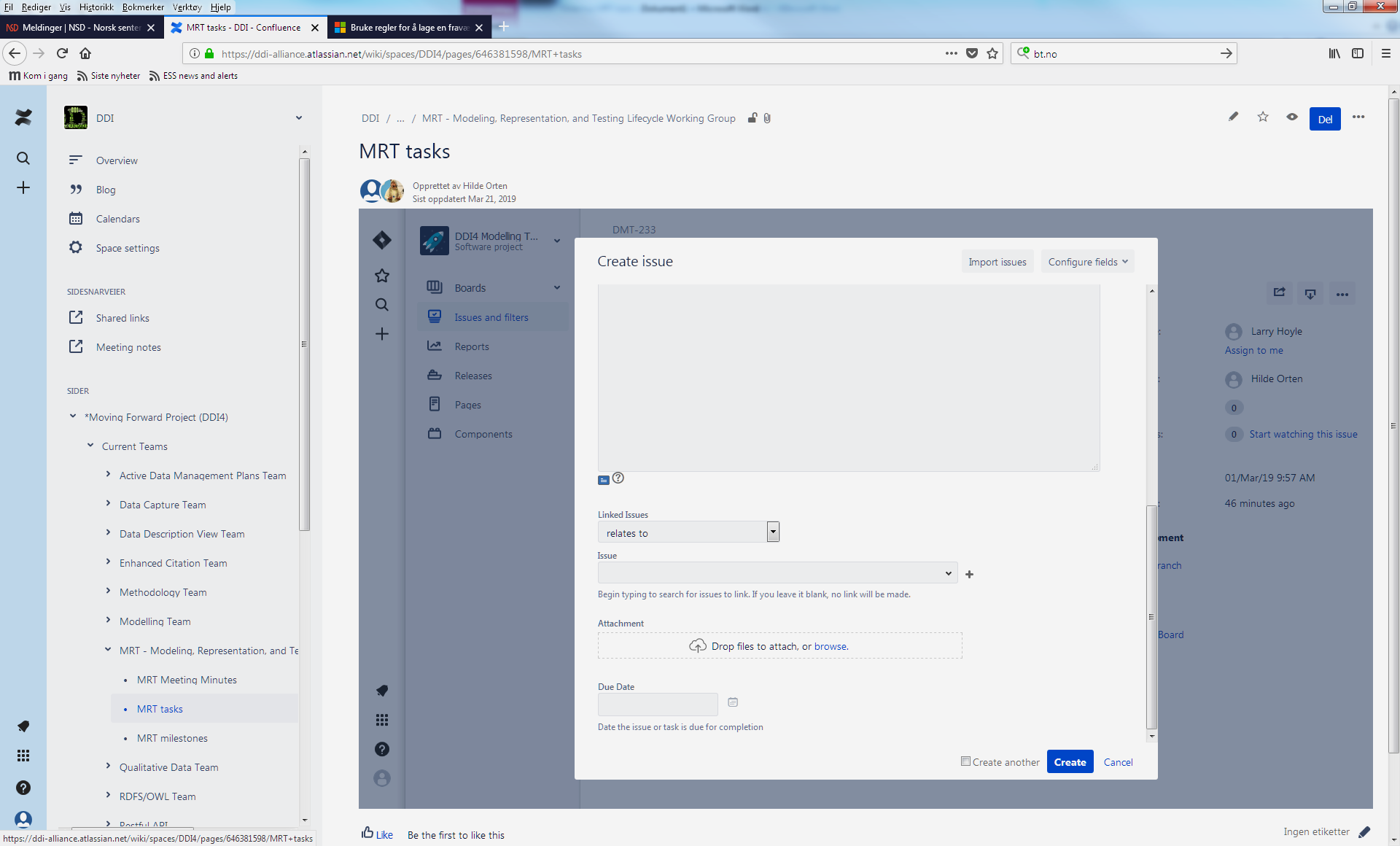 Figure 2 – Create new top-level task in JiraAssign a task A task is assigned to a responsible contact that follows up on the task. For top-level tasks the responsible person is called ‘task contact’. This person reports back to the bigger MRT group.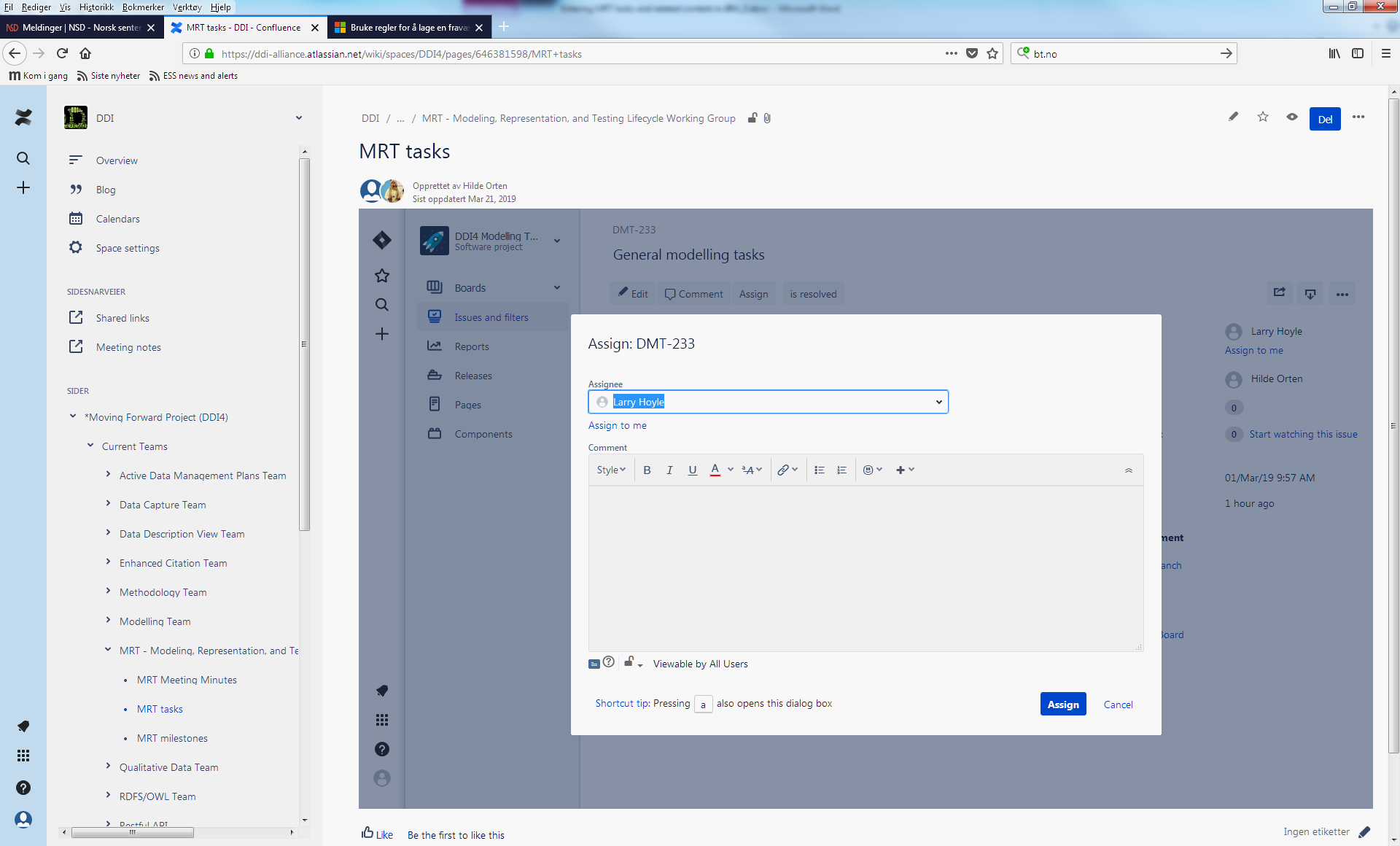 Figure 3 – Assign a taskEdit a taskA task can be edited.Top-level tasks are edited by the coordinator.Sub-tasks are edited by the task contact.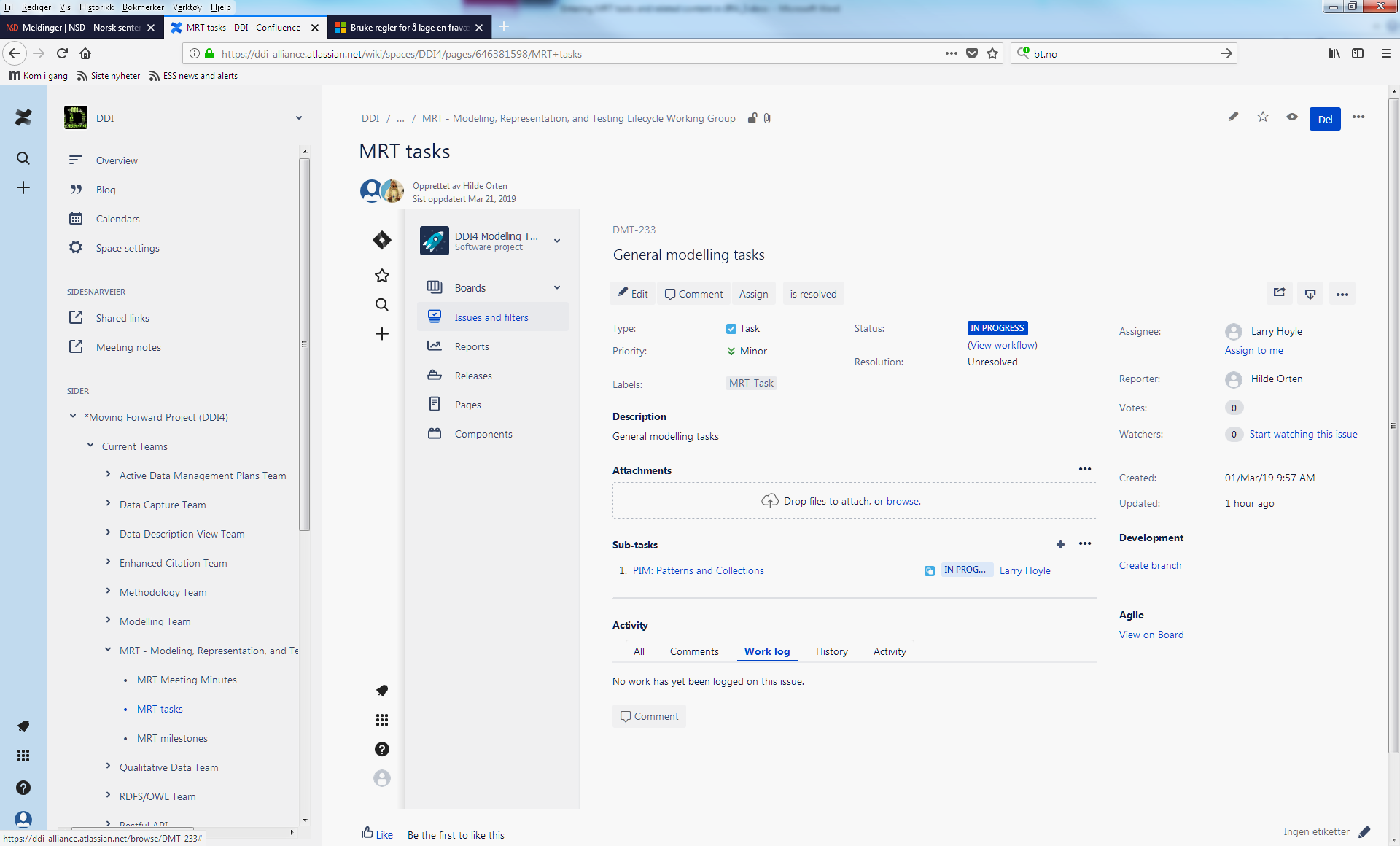 Figure 4 – Edit a task - 1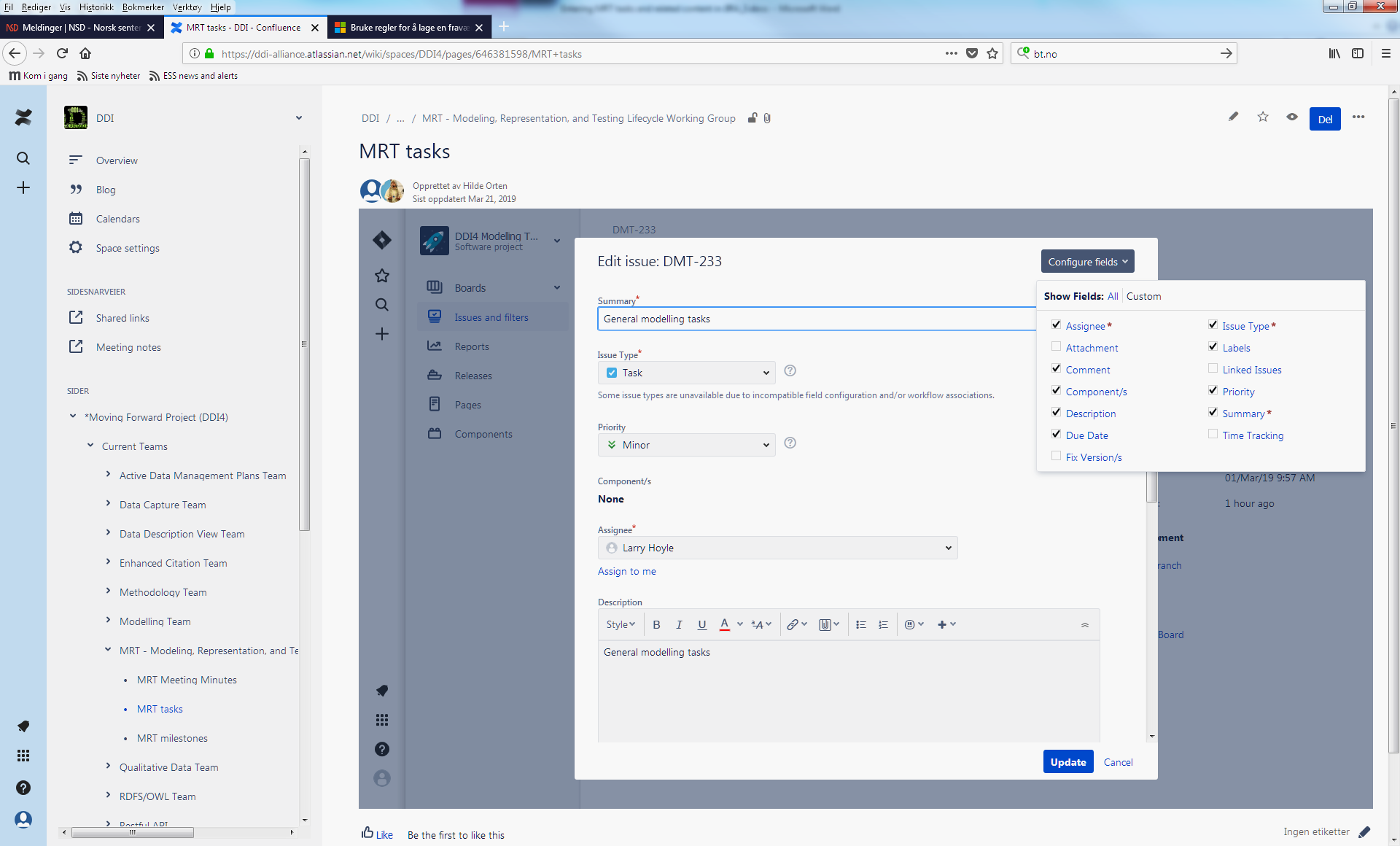 Figure 5 – Edit a task - 2Create sub-tasks0..* sub-tasks can be created for a top-level task.The task contact takes care of this in collaboration with the coordinator.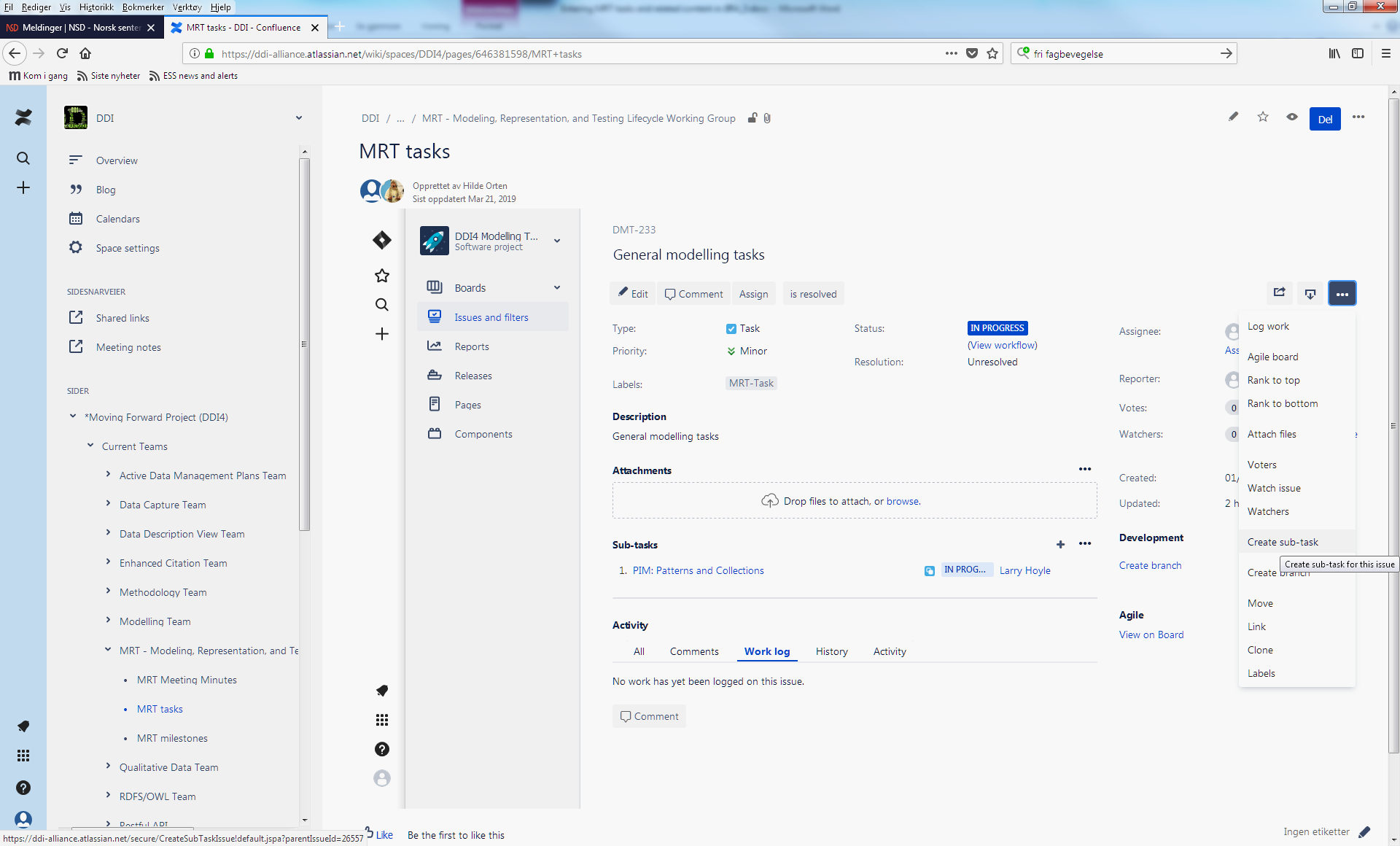 Figure 6 – Create a sub-task – 1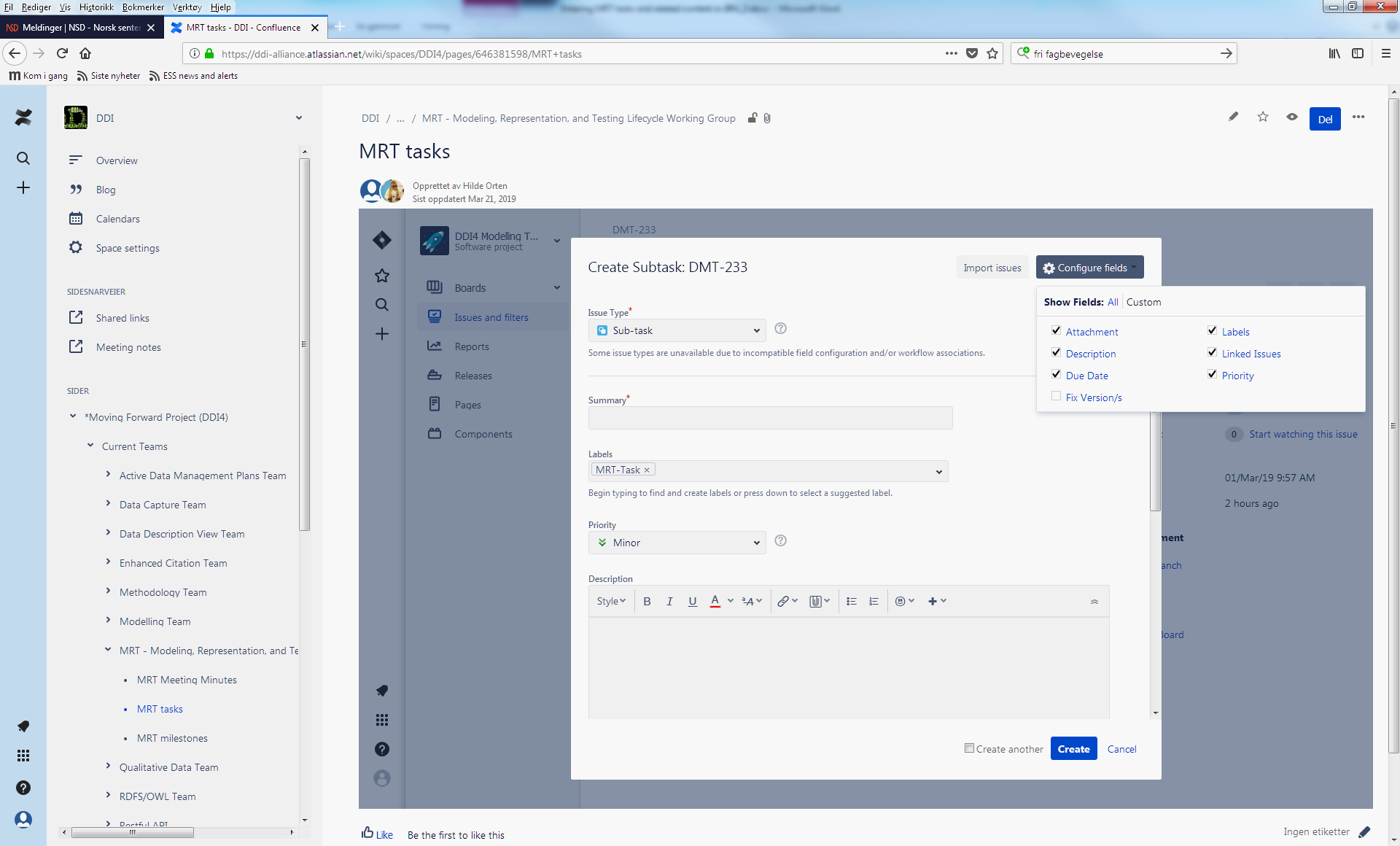 Figure 7 – Create a sub-task -2Link issues to sub-task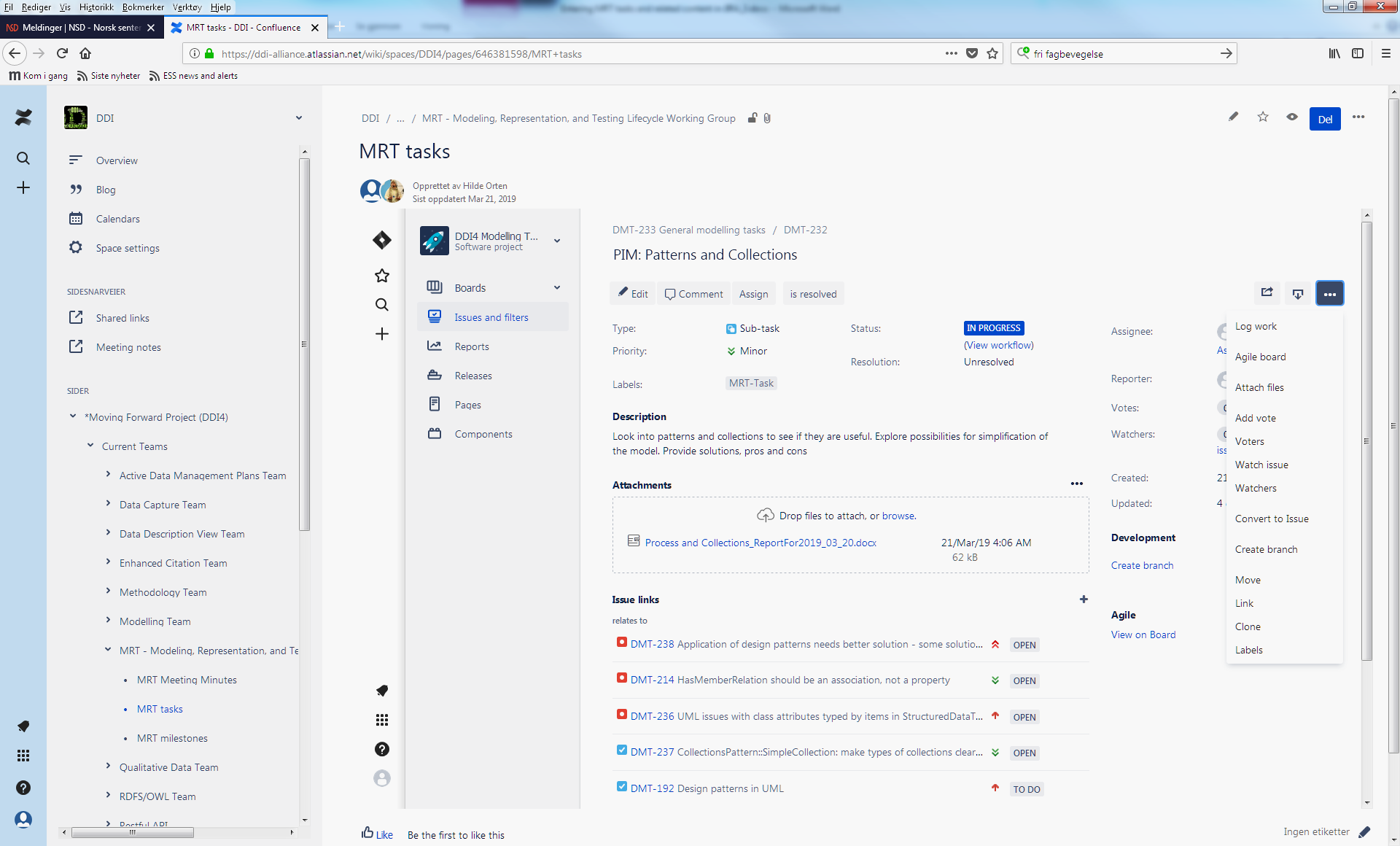 Figure 8 – Link Jira issues to sub-tasks - 1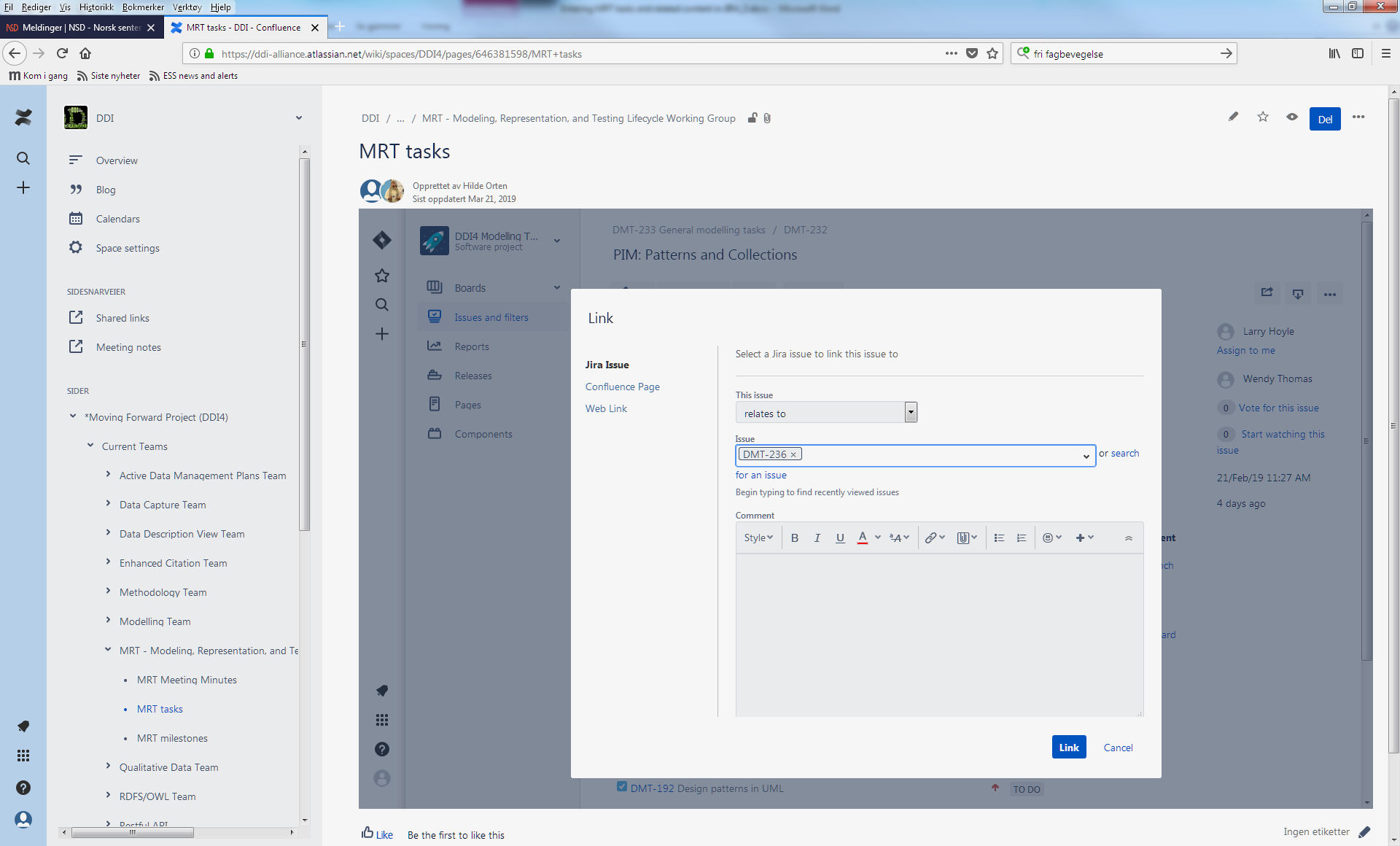 Figure 9 – Link Jira issues to sub-tasks – 2Attach files to a taskMRT groups develop documents while their work that reflect their findings.These are attached to the task to which they apply as shown in figure 10 and 11 below.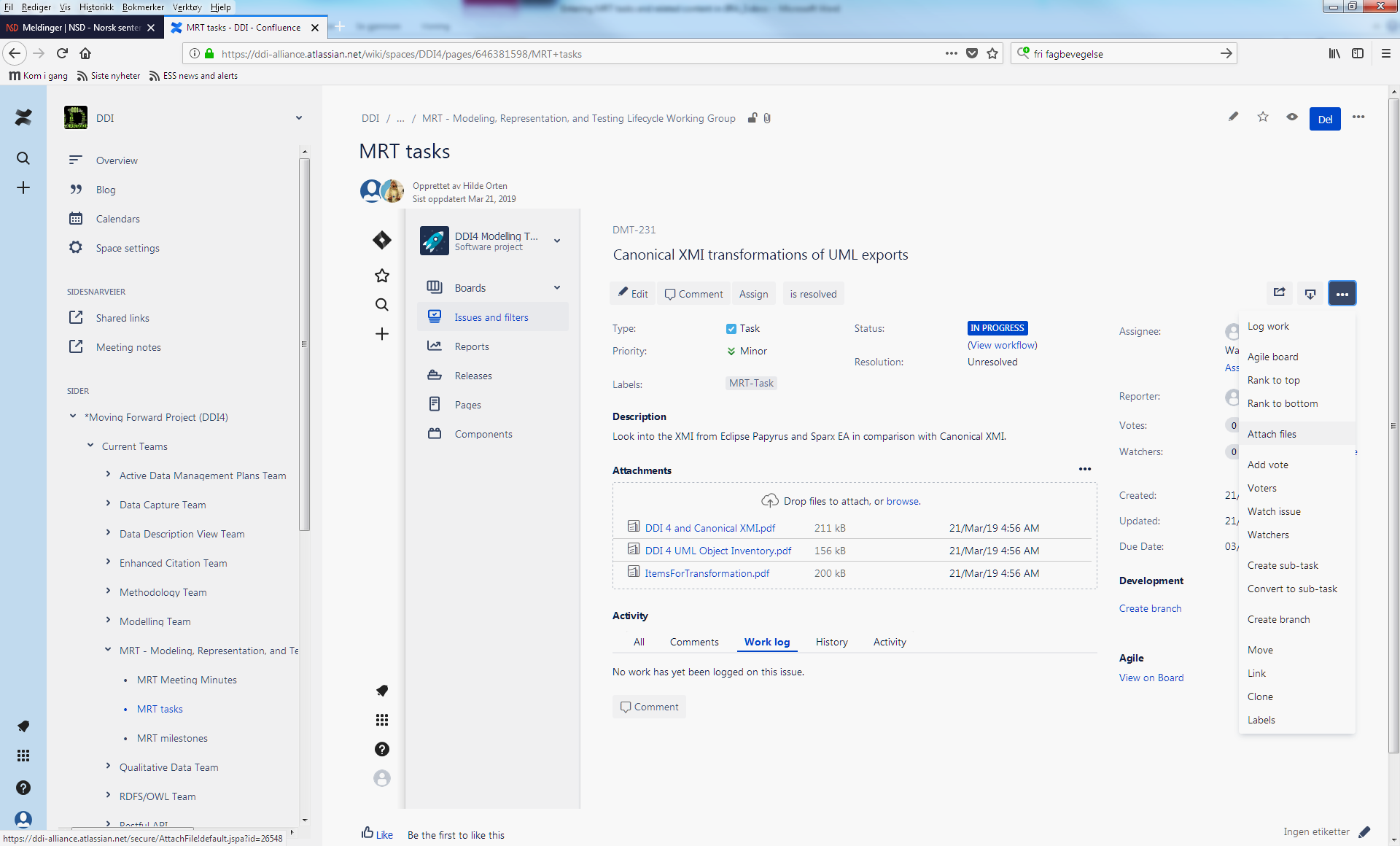 Figure 10 – Attach documents to task - 1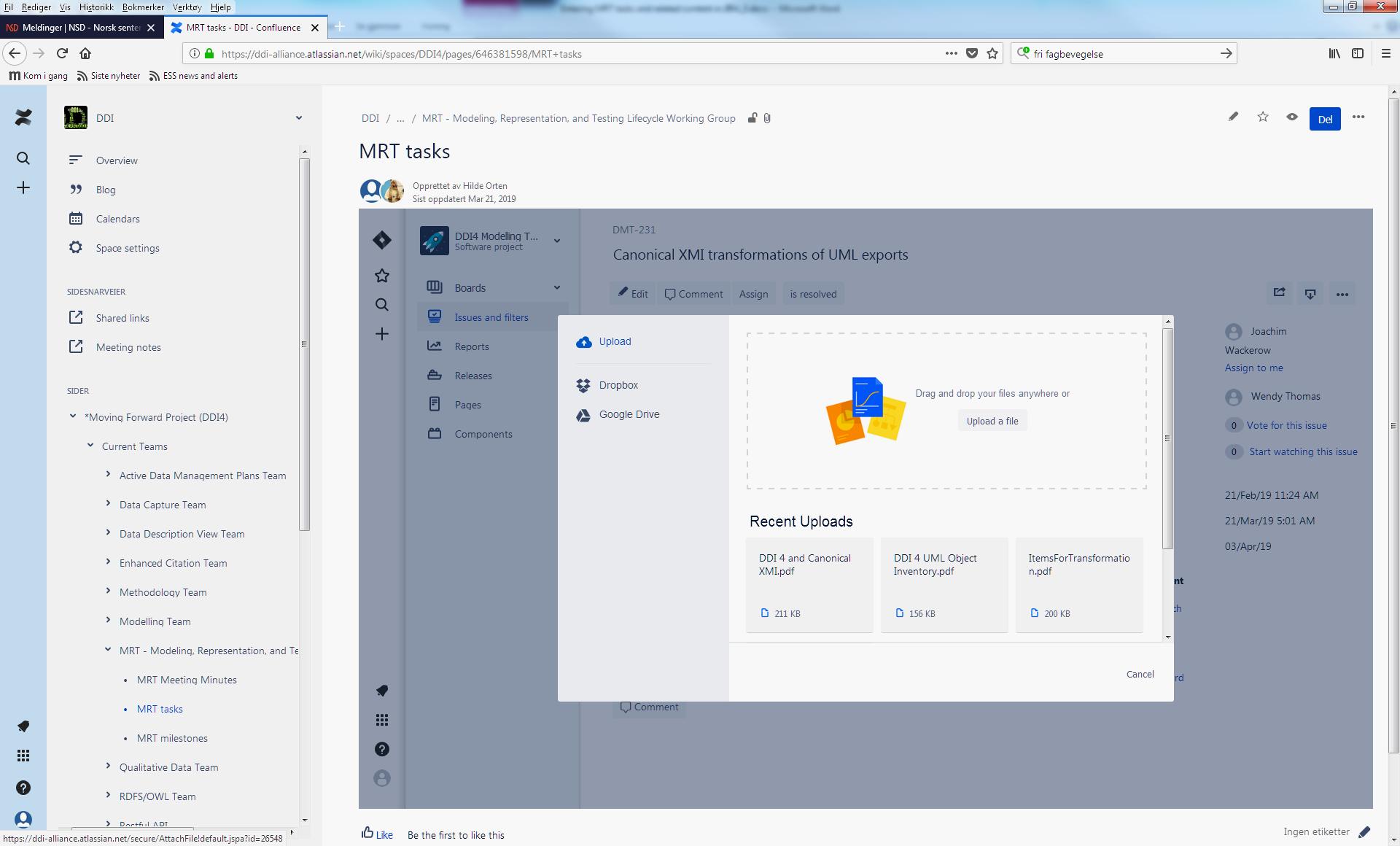 Figure 11 – Attach documents to task - 2